Le loto des AlphasRègle du jeu :Chaque joueur prend une planche de jeu.Le premier joueur pioche un Alpha dans le sac et donne son nom. Tous les joueurs qui possèdent cet Alpha sur leur planche peuvent placer un jeton. C’est au joueur suivant de piocher.Le premier joueur à avoir sa planche complète s’écrit « BINGO » et remporte la partie.A l’attention des parents : Pour en savoir plus sur la méthode :Les Alphas ont à la fois la forme des lettres et une raison d’émettre leur son : le robinet ronchonne, le chat chuchote, ... Il est important de nommer l’Alphas par le bon nom. Par exemple, monsieur O est un personnage tout rond qui adore faire des bulles bien rondes en poussant des oooh ! admiratifs. Ou encore, le bruit de moteur de la fusée fait «fff» !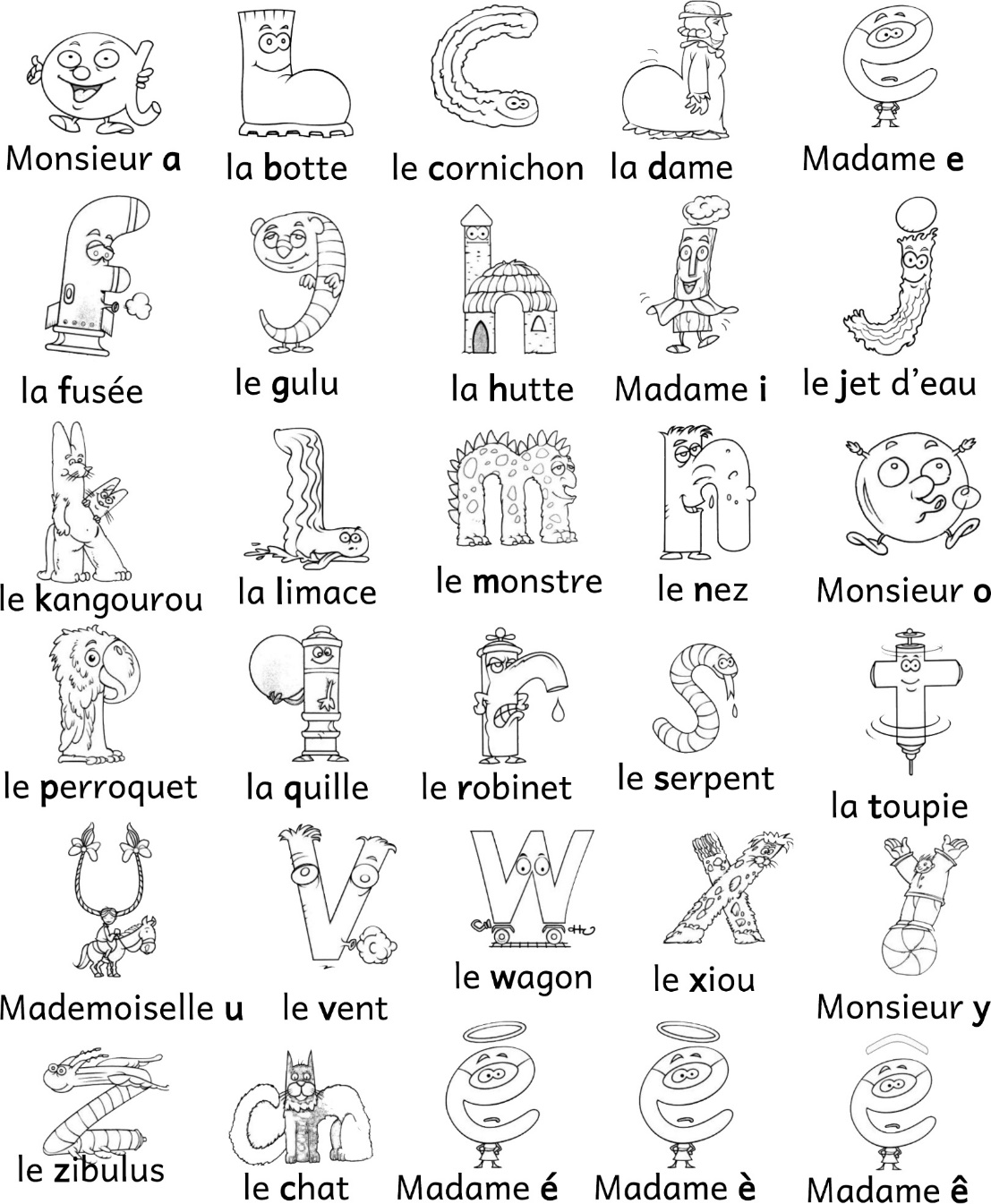 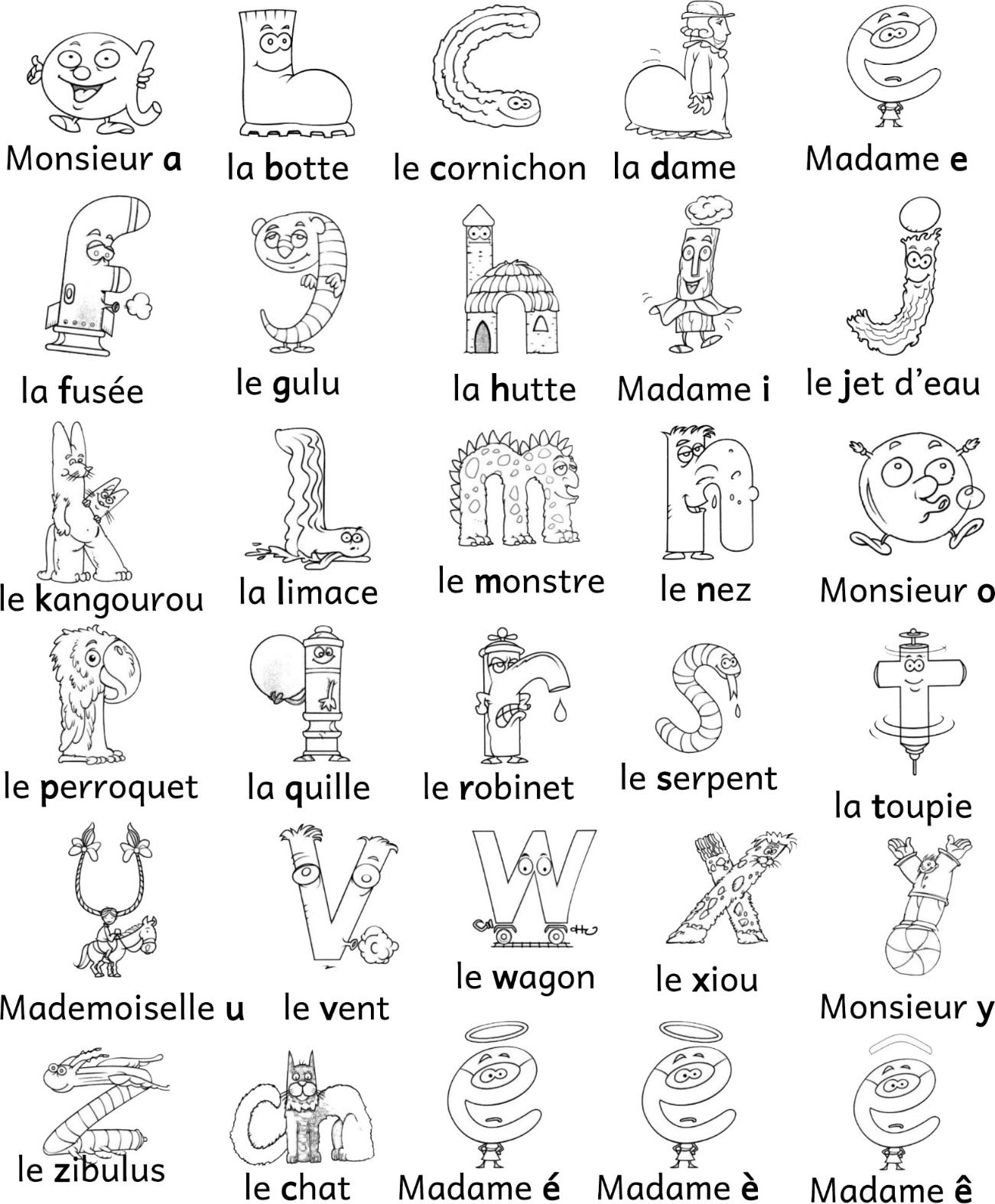 